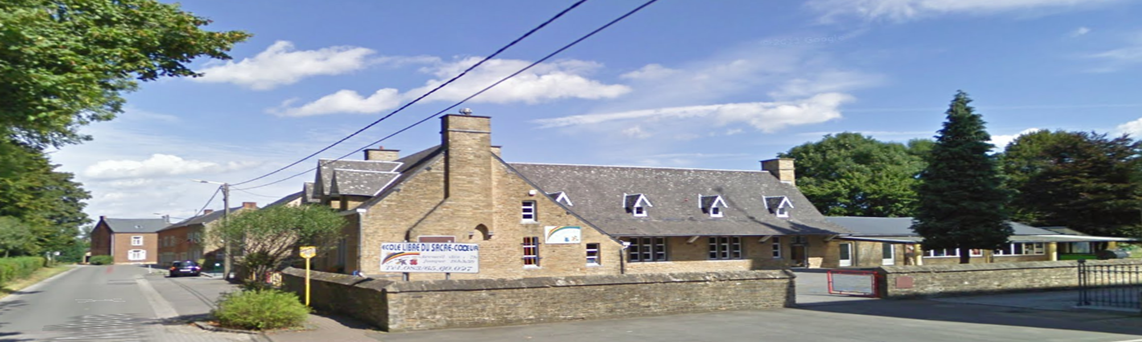 Nous vous convions à un  buffet froid qui aura lieu au réfectoire à partir de 19h.Ce sera pour nous l’occasion de vous remercier pour les nombreux services que vous rendez à l’école . Ce sera également l’occasion de célébrer l’obtention des certificats de base (CEB) de nos élèves de 6ème et de leur dire au revoir 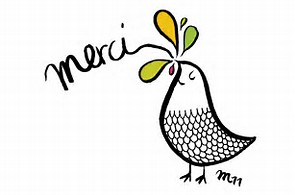 Les conjointes, les conjoints sont les bienvenus.	Merci de bien vouloir confirmer  votre présence, soit par mail : ecolelibrecourriere@gmail.compar SMS : 0475 773543pour le mardi 20 juin 2017.  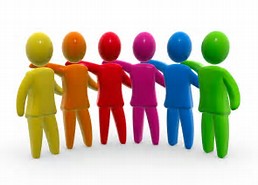 